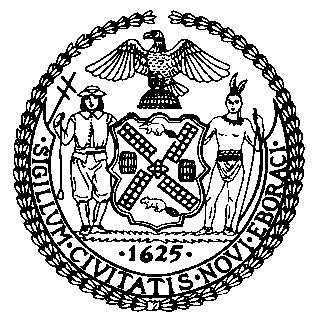 The Council of the City of Finance Division niblack, Directorjeffrey rodus, first deputy directorFiscal Impact Statementproposed Intro. No: 817-ACommittee: Consumer AffairsTitle: A Local Law to amend the administrative code of the City of New York (“Code”), in relation to requiring certain information on notices of violation issued to food vendors.Sponsors: Council Members Garodnick, Chin, Gentile, James, Koo, Williams, and HalloranSummary of Legislation: This legislation would amend the Code to require that any notice of violation issued to a food vendor that is returnable to the environmental control board include the permit number of the vehicle or pushcart associated with the issued notice of violation. This bill would document the violations received at each food vehicle or pushcart. This would help create a link between food handler violations and the food vehicle or pushcart permit for purposes of renewing such permit. Summary of Legislation: This legislation would amend the Code to require that any notice of violation issued to a food vendor that is returnable to the environmental control board include the permit number of the vehicle or pushcart associated with the issued notice of violation. This bill would document the violations received at each food vehicle or pushcart. This would help create a link between food handler violations and the food vehicle or pushcart permit for purposes of renewing such permit. Effective Date:  This law would take effect one hundred and eighty days after its enactment.  Effective Date:  This law would take effect one hundred and eighty days after its enactment.  Fiscal Year In Which Full Fiscal Impact Anticipated:  Fiscal 2014Fiscal Year In Which Full Fiscal Impact Anticipated:  Fiscal 2014Fiscal Impact Statement: Fiscal Impact Statement: Impact on Revenues:  There will be no impact on revenues by the enactment of this legislation.Impact on Revenues:  There will be no impact on revenues by the enactment of this legislation.Impact on Expenditures: There will be no impact on expenditures by the enactment of this legislation.  Impact on Expenditures: There will be no impact on expenditures by the enactment of this legislation.  Source of Funds To Cover Estimated Costs: N/ASource of Funds To Cover Estimated Costs: N/ASource of Information: City Council Legislative DivisionSource of Information: City Council Legislative DivisionEstimate Prepared By: Amy Stokes, Legislative Financial AnalystEstimate Reviewed By:  Nathan Toth, Deputy Director and Tanisha Edwards, Finance CounselEstimate Prepared By: Amy Stokes, Legislative Financial AnalystEstimate Reviewed By:  Nathan Toth, Deputy Director and Tanisha Edwards, Finance CounselHistory:  Intro. 817 was introduced to the City Council and referred to the Committee on Consumer Affairs on March 28, 2012.  The Committee held a hearing on Intro. 817 on April 24, 2012 where the bill was laid over and amended. The amended legislation, Proposed Intro. 817-A will be voted out of Committee on February 26, 2013. Date Submitted to Council: March 28, 2012History:  Intro. 817 was introduced to the City Council and referred to the Committee on Consumer Affairs on March 28, 2012.  The Committee held a hearing on Intro. 817 on April 24, 2012 where the bill was laid over and amended. The amended legislation, Proposed Intro. 817-A will be voted out of Committee on February 26, 2013. Date Submitted to Council: March 28, 2012